Campana, …… de……... de 2021SECRETARÍA DE CIENCIA TECNOLOGÍA Y POSGRADO RECTORADO UNIVERSIDAD TECNOLÓGICA NACIONAL                 Por la presente elevo a Ud. para ser evaluada por la Comisión de Posgrado, la solicitud de prórroga del/la Ing./Lic. NOMBRE Y APELLIDO….  DNI: ... ……………... , para la Carrera de Doctorado/Maestría ……………………………….., Legajo ………………., año de ingreso ………………………...Sin más saludo a Ud. muy atentamente.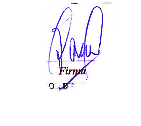 FIRMA Y SELLOAl Sr. Secretario de Ciencia, Tecnología y PosgradoIng. Miguel Angel SosaRectoradoUniversidad Tecnológica Nacional S  __________/________D